12. 5. 2020MAT  Seštevam stoticeZapis v zvezke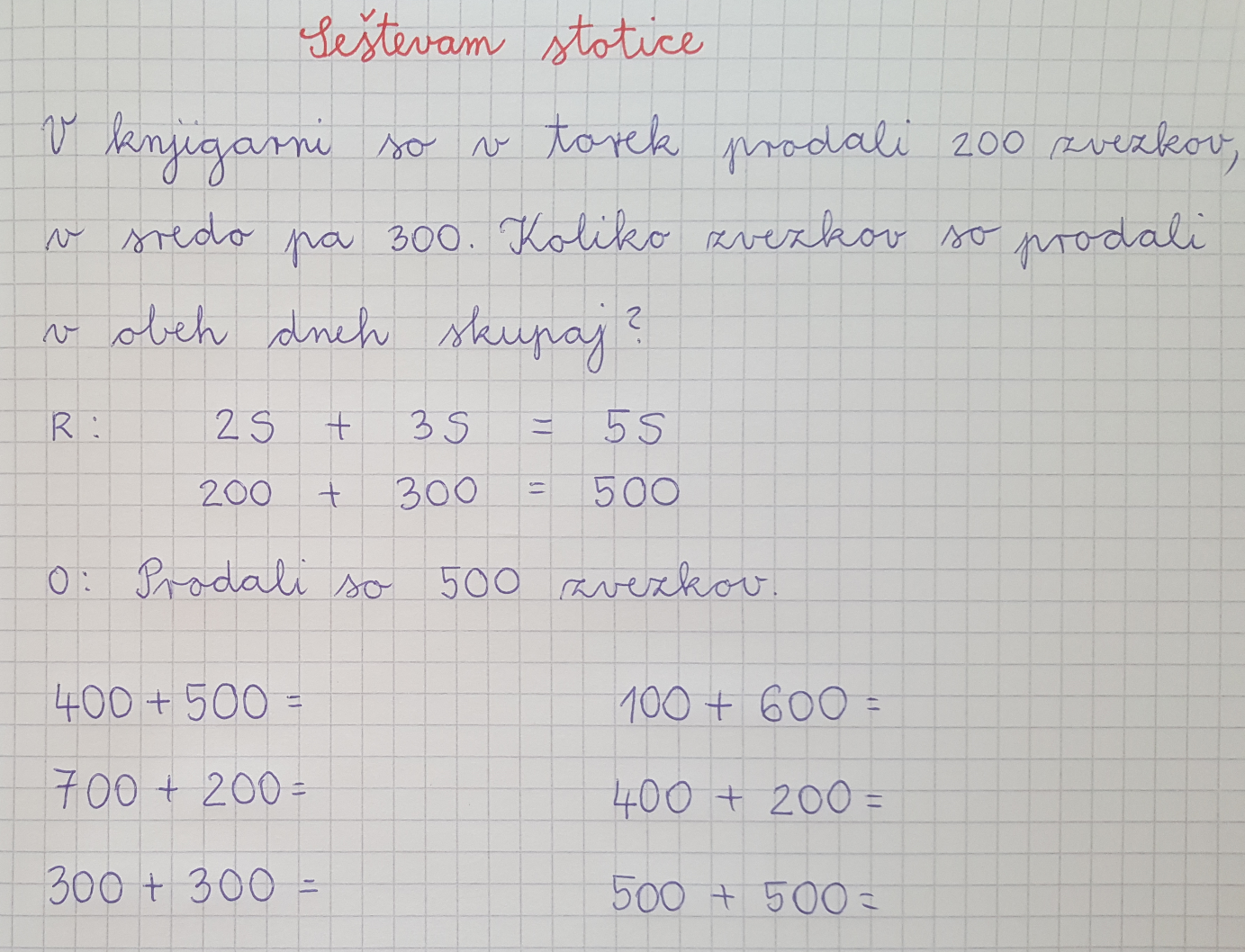 Reši naloge v delovnem zvezku na strani 27.Če želiš, lahko rešiš naslednje, malce težje besedilne naloge:1. Mama ima na vrtu 5 gredic. Na treh gredicah raste po 8 tulipanov na vsaki   gredici, na preostalih gredicah pa po 5 vrtnic na vsaki gredici. Koliko je vseh rož?2. Janez je seštel dve števili med   dobil vsoto 43. Kateri dve števili je lahko seštel? 3. V bonbonieri je 8 vrst. V vsaki vrsti je 8 bonbonov. Miha je iz vsake vrste     pojedel 2 bonbona. Koliko bonbonov je še v škatli?SLJ  Zdravilne rastlineKatere zdravilne rastline poznaš? Za kaj se uporabljajo, katere težave lajšajo?V delovnem zvezku na strani 60, 61 preberi besedila o zdravilnih rastlinah.Reši prvo nalogo.SPO  Živim zdravoZapis v zvezke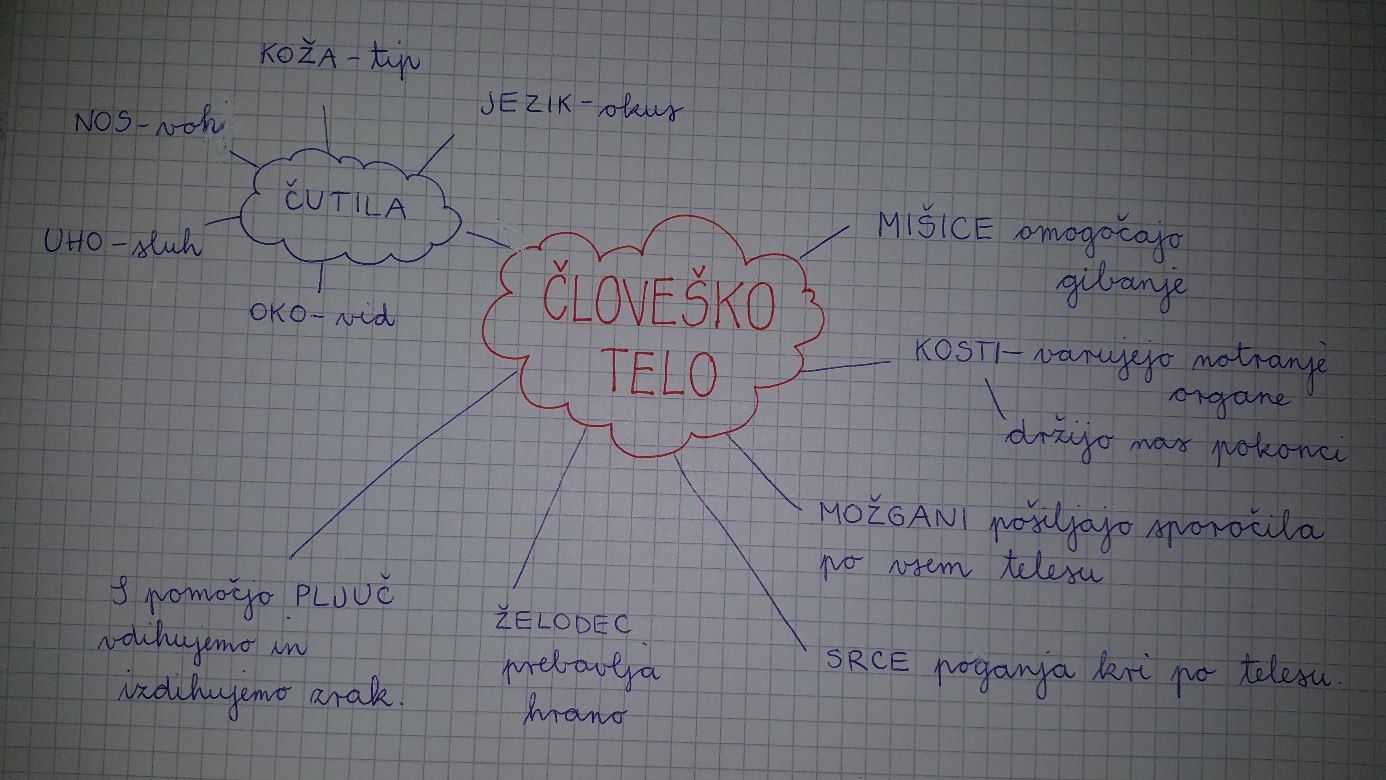 Kako skrbiš za svoje zdravje?Preberi si besedilo Živim zdravo v delovnem zvezku na strani 84.LUM Izberi si nek motiv (predmet, na primer zanimivo luč, igračo, stol, posodo …). Zelo dobro ga opazuj in ga čim bolj natančno nariši. Riši s svinčnikom.Če bo vreme lepo, lahko rišeš na prostem. Tako lahko za motiv izbereš tudi drevo, hišo, avto…Primeri risb: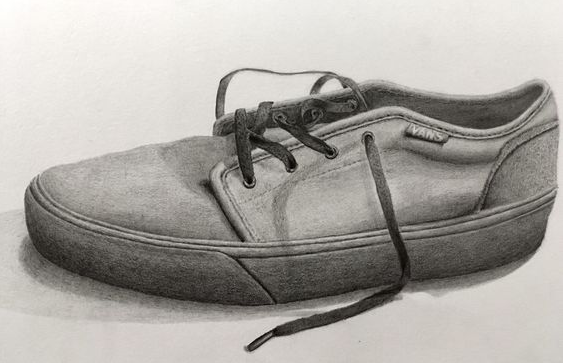 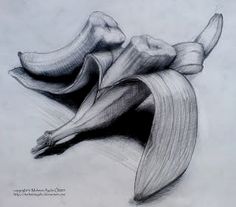 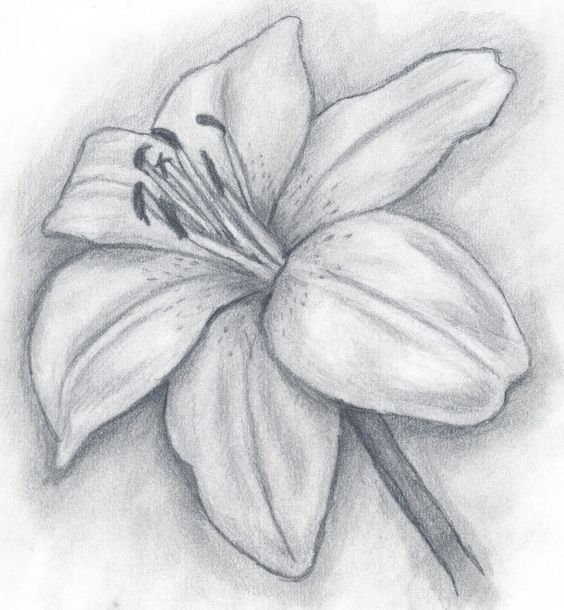 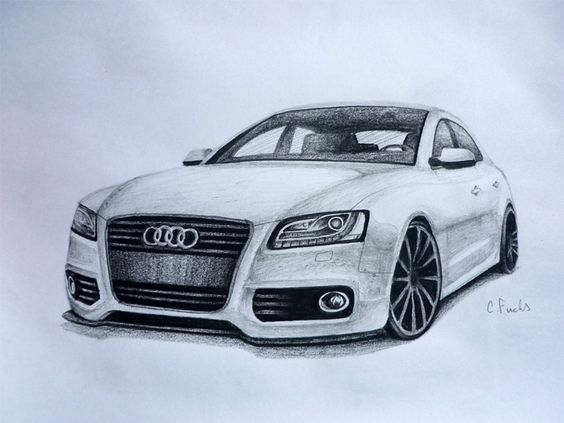 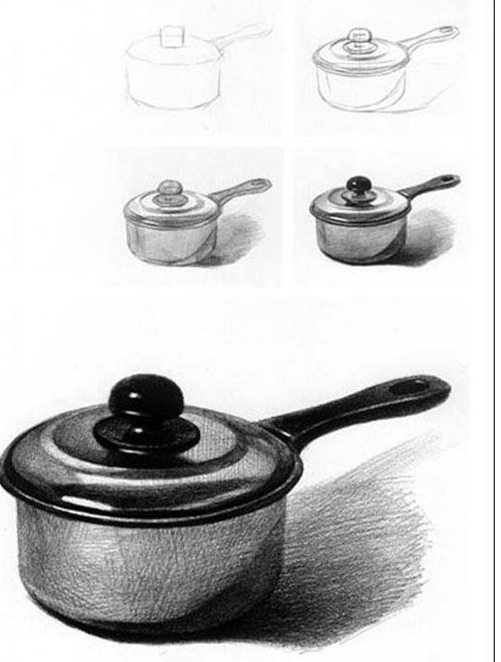 